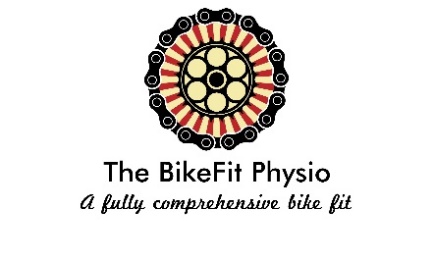 Pre-Physio Bike Fit Questionnaire.Name : Date of Birth:Email:Mobile:Main Problem:   e.g. I get pain to the front of the left knee when going uphill or saddle discomfort after ~30kmAnswer:Previous Injuries and/or previous/current symptoms  (both on and off the bike):Bike Type:Brand:Previous bike fit changes?Awareness of pedalling technique?   Training:Group cycling distances and average km/hr :Functional threshold power/heart rate,(if you keep record of this): Running volume per weekYour expectations for the physio bike fit session?Please bring the gear you normally wear when out on the bike.Please have bike relatively clean for your session and return this form to info@thebikefitphysio.com as soon as you can. Cheers and thanksJohn Phelan